vSt Anne`s is the best because we have a big playground.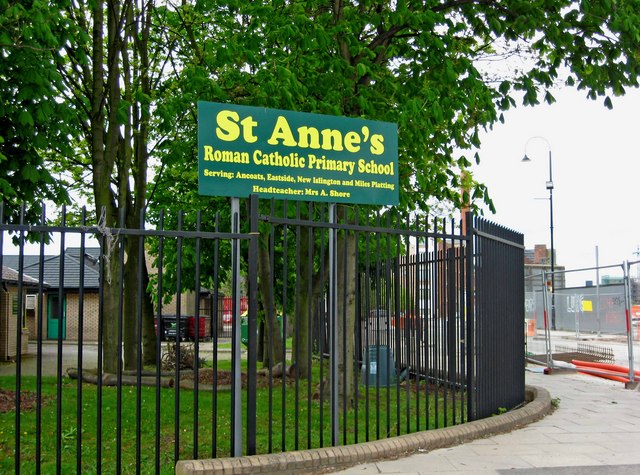 St Anne`s is the best school because we do lots of fun things.